МБОУ «Северокоммунарская СОШ» Сивинского муниципального округа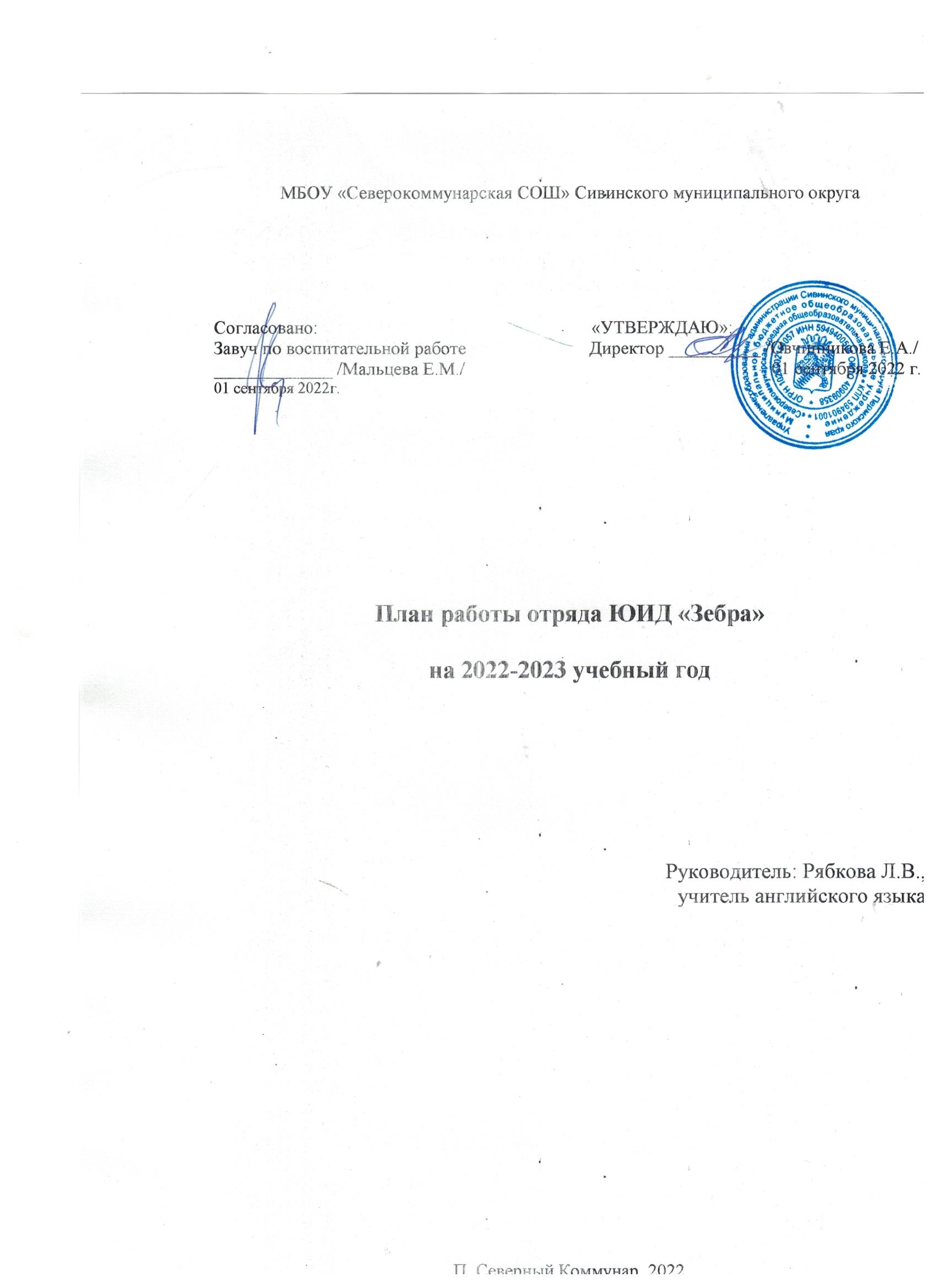 Пояснительная запискаОбщеобразовательная программа «Юные инспектора дорожного движения» составлена в соответствии с требованиями: Федерального закона от 29 декабря 2012 года № 273-ФЗ «Об образовании в Российской Федерации»; Постановлением Государственного санитарного врача Российской федерации «Об утверждении санитарных правил СП 2.4. 3648-20 «Санитарно-эпидемиологические требования к организациям воспитания и обучения, отдыха и оздоровления детей и молодёжи»Актуальность программы обусловлена статистикой, свидетельствующей о росте детского дорожно - транспортного травматизма. К тому же обеспечение безопасности — одно из основных направлений работы образовательных учреждений, поэтому необходимо организовать деятельность по профилактике ДДТТ.Цель: воспитание культуры безопасного поведения на улице и осознанного соблюдения ПДД. Задачи: 1. Продолжить работу отряда ЮИД; 2. Повысить качество знаний и навыков учащихся по ПДД; 3. Проводить мониторинг знаний учащихся по ПДД;4. Организовать мероприятия по профилактике нарушений ПДД;5. Пропагандировать соблюдение правил дорожного движения. №МероприятиеДатаУрок 1Вводное занятие. Инструктаж по ТБсентябрьУрок 2Подготовка к Акции "Внимание, дети!"сентябрьУрок 3Акция в поселке "Внимание, дети!"сентябрьУрок 4Оформление стенда по ПДДсентябрьУрок 5Оформление стенда по ПДДоктябрьУрок 6Подготовка к празднику юного пешеходаоктябрьУрок 7Проведение праздника юного пешеходаоктябрьУрок 8Работа со сценарием АгитбригадыоктябрьУрок 9Репетиция агитбригадыноябрьУрок 10Выступление перед учащимися школыноябрьУрок 11Выступление агитбригады перед родителяминоябрьУрок 12Участие в районном конкурсе агитбригад "Перекресток-22"ноябрьУрок 13Викторина по правилам ДД--5-6 классыдекабрьУрок 14Викторина по правилам ДД-7-8 классыдекабрьУрок 15Викторина по ПДД для 9-11 классовдекабрьУрок 16Подготовка праздника "Все знаки дорожные в гости к нам!" 2-4 классыдекабрьУрок 17Проведение праздника для 2-4 классовянварьУрок 18Конкурс рисунков о ПДД 2-6 классыянварьУрок 19Обновление уголка о ПДД и оформление выставки рисунковянварьУрок 20Подготовка к олимпиаде по ПДДфевральУрок 21Участие в районной олимпиаде по ПДДфевральУрок 22Оказание первой медицинской помощифевральУрок 23Оказание первой медицинской помощифевральУрок 24Правила поведени при ЧСмартУрок 25Изучаем знаки вместемартУрок 26Изучаем знаки вместемартУрок 27Будущим водителям надо знать!апрельУрок 28Еще раз про "Зебру"апрельУрок 29Как защитить пассажираапрельУрок 30Акция "Мы за безопасное лето!""апрельУрок 31Подготовка к конкурсу флешмобов по ПДДмайУрок 32Подготовка к конкурсу флешмобов по ПДДмайУрок 33"Безопасное лето"- конкурс флешмобовмайУрок 34Итоговое занятие и награждение активистов. Инструктаж по ТБ на дорогах и улицах летоммай